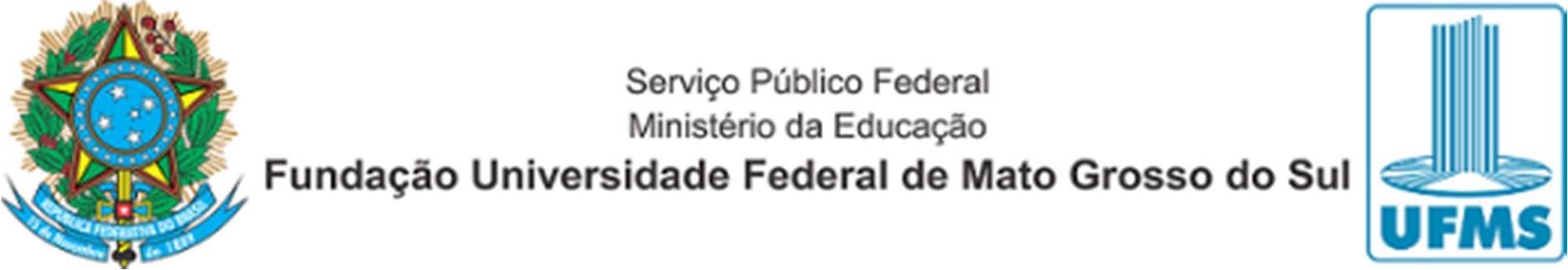 ANEXO I                                          FORMULÁRIO PARA INTERPOSIÇÃO DE RECURSO                                 (Edital Proaes/UFMS nº 22, de 27 de março de 2023.)EXPOSIÇÃO DE MOTIVOS E FUNDAMENTAÇÃO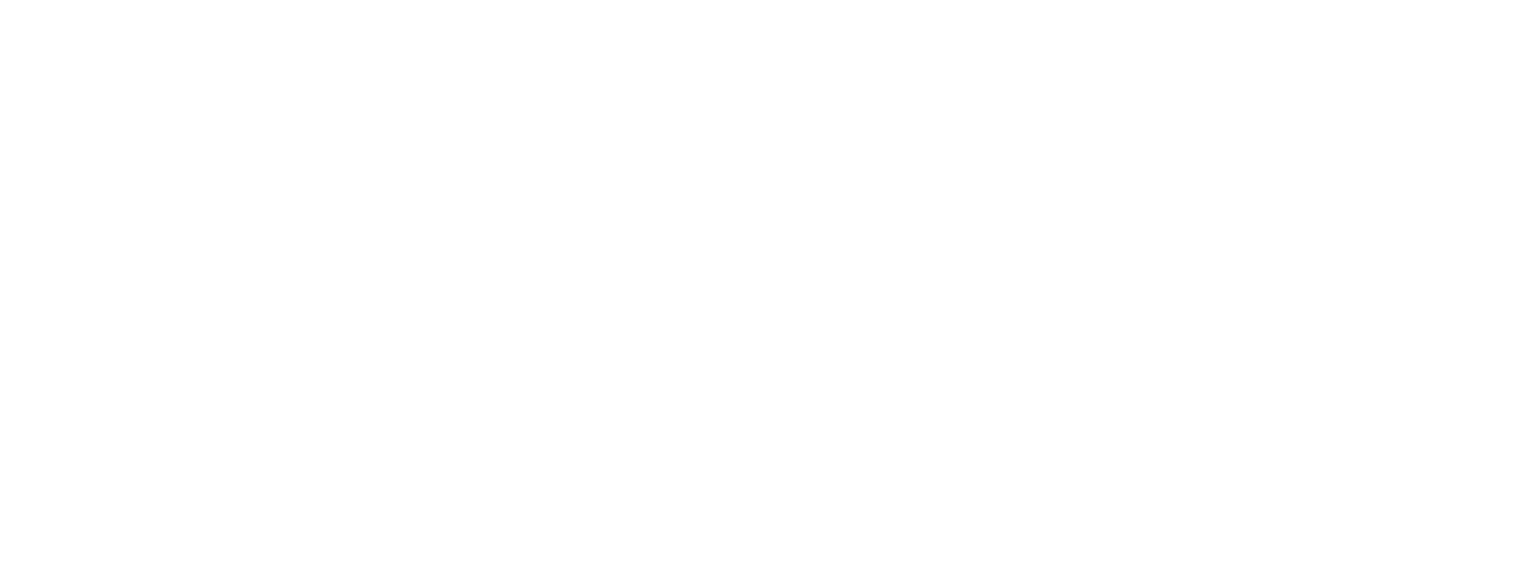 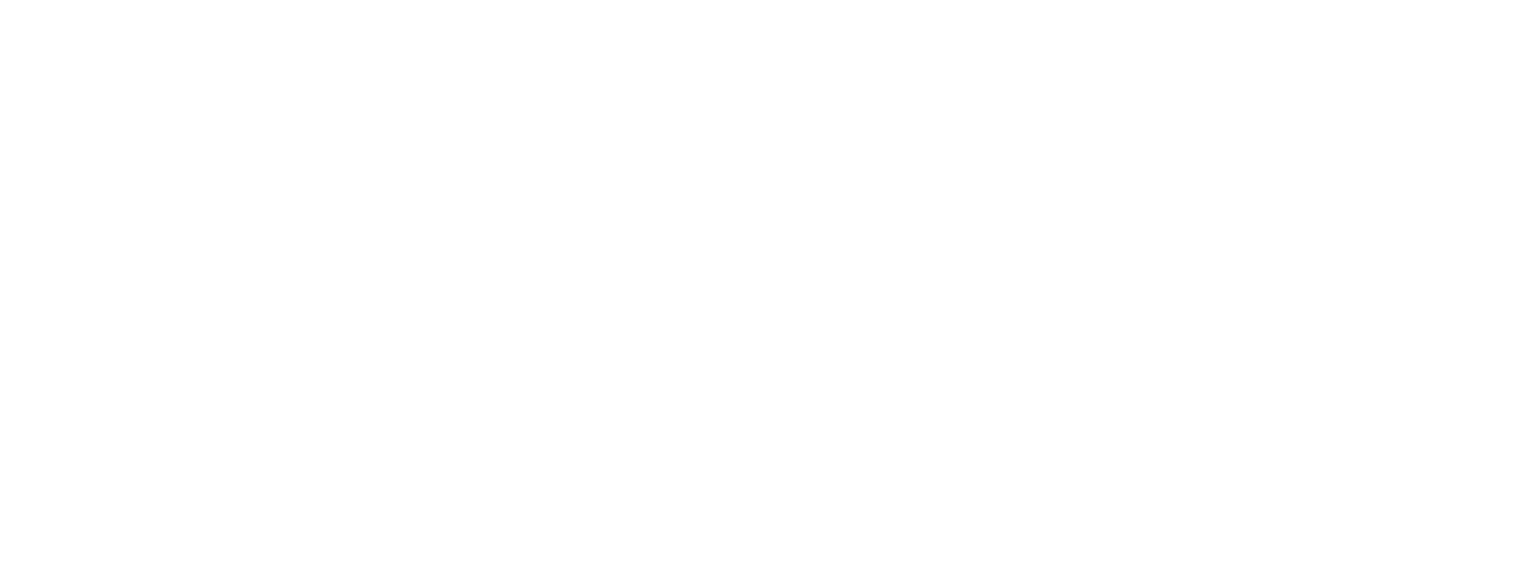 ________________________,_________________de de 2023.__________________________________________________Assinatura do EstudanteNome:CPF:Curso:Unidade:Celular:E-mail: